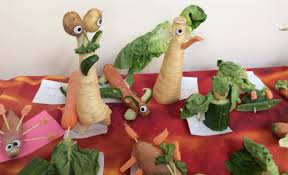 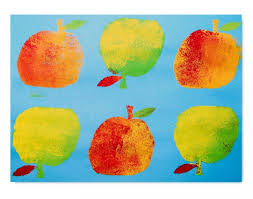 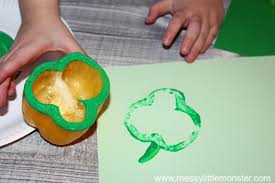 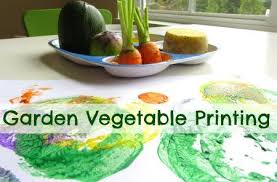 Week6.7.2020MondayTuesdayTuesdayWednesdayWednesdayThursdayThursdayFridayReadingTo find more books to read you can log onto OxfordOwl. Please open the Oxford Reading tree document on the class page and follow the step by step guide.To find more books to read you can log onto OxfordOwl. Please open the Oxford Reading tree document on the class page and follow the step by step guide.To find more books to read you can log onto OxfordOwl. Please open the Oxford Reading tree document on the class page and follow the step by step guide.To find more books to read you can log onto OxfordOwl. Please open the Oxford Reading tree document on the class page and follow the step by step guide.To find more books to read you can log onto OxfordOwl. Please open the Oxford Reading tree document on the class page and follow the step by step guide.To find more books to read you can log onto OxfordOwl. Please open the Oxford Reading tree document on the class page and follow the step by step guide.To find more books to read you can log onto OxfordOwl. Please open the Oxford Reading tree document on the class page and follow the step by step guide.To find more books to read you can log onto OxfordOwl. Please open the Oxford Reading tree document on the class page and follow the step by step guide.ReadingRead to an adult and get them to write in your reading recordRead to an adult and get them to write in your reading recordRead to an adult and get them to write in your reading recordChoose one of your story books and find your favourite page. Why is it your favourite page? Can you draw it and label it, or write a caption/sentence. Choose one of your story books and find your favourite page. Why is it your favourite page? Can you draw it and label it, or write a caption/sentence. Read to an adult and get them to write in your reading record.Read to an adult and get them to write in your reading record.Share a book with an adult. How many of the following tricky words can you find?   like, my, into, theCount them up and make a tally.Daily phonic lessons provided by DfE Phonics phase 4  letter sounds. Click on the following link for your daily phonics lesson. For Reception children who can confidently blend and read words such as ‘fish’ ‘chat’ and ‘rain’ lessons are uploaded at 10am.For those who would like extra practise with blending ‘Learning to blend’ is uploaded at 11am.https://www.youtube.com/channel/UCP_FbjYUP_UtldV2K_-niWw/channels?view_as=publicFor Phonics Practice you can access the games on phonics play https://www.phonicsplay.co.uk/ Click on the following link for your daily phonics lesson. For Reception children who can confidently blend and read words such as ‘fish’ ‘chat’ and ‘rain’ lessons are uploaded at 10am.For those who would like extra practise with blending ‘Learning to blend’ is uploaded at 11am.https://www.youtube.com/channel/UCP_FbjYUP_UtldV2K_-niWw/channels?view_as=publicFor Phonics Practice you can access the games on phonics play https://www.phonicsplay.co.uk/ Click on the following link for your daily phonics lesson. For Reception children who can confidently blend and read words such as ‘fish’ ‘chat’ and ‘rain’ lessons are uploaded at 10am.For those who would like extra practise with blending ‘Learning to blend’ is uploaded at 11am.https://www.youtube.com/channel/UCP_FbjYUP_UtldV2K_-niWw/channels?view_as=publicFor Phonics Practice you can access the games on phonics play https://www.phonicsplay.co.uk/ Click on the following link for your daily phonics lesson. For Reception children who can confidently blend and read words such as ‘fish’ ‘chat’ and ‘rain’ lessons are uploaded at 10am.For those who would like extra practise with blending ‘Learning to blend’ is uploaded at 11am.https://www.youtube.com/channel/UCP_FbjYUP_UtldV2K_-niWw/channels?view_as=publicFor Phonics Practice you can access the games on phonics play https://www.phonicsplay.co.uk/ Click on the following link for your daily phonics lesson. For Reception children who can confidently blend and read words such as ‘fish’ ‘chat’ and ‘rain’ lessons are uploaded at 10am.For those who would like extra practise with blending ‘Learning to blend’ is uploaded at 11am.https://www.youtube.com/channel/UCP_FbjYUP_UtldV2K_-niWw/channels?view_as=publicFor Phonics Practice you can access the games on phonics play https://www.phonicsplay.co.uk/ Click on the following link for your daily phonics lesson. For Reception children who can confidently blend and read words such as ‘fish’ ‘chat’ and ‘rain’ lessons are uploaded at 10am.For those who would like extra practise with blending ‘Learning to blend’ is uploaded at 11am.https://www.youtube.com/channel/UCP_FbjYUP_UtldV2K_-niWw/channels?view_as=publicFor Phonics Practice you can access the games on phonics play https://www.phonicsplay.co.uk/ Click on the following link for your daily phonics lesson. For Reception children who can confidently blend and read words such as ‘fish’ ‘chat’ and ‘rain’ lessons are uploaded at 10am.For those who would like extra practise with blending ‘Learning to blend’ is uploaded at 11am.https://www.youtube.com/channel/UCP_FbjYUP_UtldV2K_-niWw/channels?view_as=publicFor Phonics Practice you can access the games on phonics play https://www.phonicsplay.co.uk/ Click on the following link for your daily phonics lesson. For Reception children who can confidently blend and read words such as ‘fish’ ‘chat’ and ‘rain’ lessons are uploaded at 10am.For those who would like extra practise with blending ‘Learning to blend’ is uploaded at 11am.https://www.youtube.com/channel/UCP_FbjYUP_UtldV2K_-niWw/channels?view_as=publicFor Phonics Practice you can access the games on phonics play https://www.phonicsplay.co.uk/ Daily phonic lessons provided by DfE Phonics phase 4  letter sounds. Today we are practising  “bl”Say the cluster blends a few times then write the words belowBlackBlinkBlownBlandRemember to use your cursive handwriting. Today we are practising  “bl”Say the cluster blends a few times then write the words belowBlackBlinkBlownBlandRemember to use your cursive handwriting.   Today we are practising  “fl”Say the cluster blends a few times then write the words belowFlagFlickFluffFlatRemember to use your cursive handwriting.  Today we are practising  “fl”Say the cluster blends a few times then write the words belowFlagFlickFluffFlatRemember to use your cursive handwriting.Today we are practising  gl”Say the cluster blends a few times then write the words belowGlassGladGlumGlowRemember to use your cursive handwriting.Today we are practising  gl”Say the cluster blends a few times then write the words belowGlassGladGlumGlowRemember to use your cursive handwriting.Today we are practising  “pl”Say the cluster blends a few times then write the words belowPlumPluckPlankPlonkRemember to use your cursive handwriting.Today we are practising  “cl”Say the cluster blends a few times then write the words belowClownClam ClipCloudRemember to use your cursive handwriting.  WritingRead and or listen to the story “Oliver’s Vegetables” by A Bartlett and V French click on the link below to hear the story read https://www.youtube.com/watch?v=2yvllKqyVUcRecall a list of the vegetables Oliver found in the story.Remember to use your cursive handwriting.Read and or listen to the story “Oliver’s Vegetables” by A Bartlett and V French click on the link below to hear the story read https://www.youtube.com/watch?v=2yvllKqyVUcRecall a list of the vegetables Oliver found in the story.Remember to use your cursive handwriting.Begin by writing the letters of the Alphabet down the side of the page. Can you then write either a vegetable or fruit for each letter of the alphabet?Remember to use your cursive handwriting.Begin by writing the letters of the Alphabet down the side of the page. Can you then write either a vegetable or fruit for each letter of the alphabet?Remember to use your cursive handwriting.Make a diary to show all of the vegetables and fruits that you eat in a day. You could draw pictures as well to go to with your list. Remember to use your cursive handwriting, finger spaces, capital letters and full stops..Make a diary to show all of the vegetables and fruits that you eat in a day. You could draw pictures as well to go to with your list. Remember to use your cursive handwriting, finger spaces, capital letters and full stops..It is hard work looking after a vegetable plot. Write down some of the things you think Oliver’s Grandad had to do to grow his vegetables.Remember to use your cursive handwriting, finger spaces, capital letters and full stops.The best thing about visiting Grandpa’s house was the wonderful garden. “I grow all my own vegetables” Grandpa said proudly. What is the best thing about your Grandparents garden?Remember to use your cursive handwriting, finger spaces, capital letters and full stops.HandwritingPractice the following words. The black sheep blinks.Remember to refer to the letter formation posterPractice the following words. The black sheep blinks.Remember to refer to the letter formation posterPractice the following words. The flat flag has fluff.Remember to refer to the letter formation posterPractice the following words. The flat flag has fluff.Remember to refer to the letter formation posterPractice the following words. The glow worm was glum.Remember to refer to the letter formation posterPractice the following words. The glow worm was glum.Remember to refer to the letter formation posterPractice the following words. The plum was on the plank.Remember to refer to the letter formation posterPractice the following words. The clam is in the cloud.Remember to refer to the letter formation posterPlease refer to White Rose Home Learning Early Years https://whiterosemaths.com/homelearning/early-years/     week commencing 29nd June for a short video lesson followed by activities with further extension activities at the end of the Power point.Please refer to White Rose Home Learning Early Years https://whiterosemaths.com/homelearning/early-years/     week commencing 29nd June for a short video lesson followed by activities with further extension activities at the end of the Power point.Please refer to White Rose Home Learning Early Years https://whiterosemaths.com/homelearning/early-years/     week commencing 29nd June for a short video lesson followed by activities with further extension activities at the end of the Power point.Please refer to White Rose Home Learning Early Years https://whiterosemaths.com/homelearning/early-years/     week commencing 29nd June for a short video lesson followed by activities with further extension activities at the end of the Power point.Please refer to White Rose Home Learning Early Years https://whiterosemaths.com/homelearning/early-years/     week commencing 29nd June for a short video lesson followed by activities with further extension activities at the end of the Power point.Please refer to White Rose Home Learning Early Years https://whiterosemaths.com/homelearning/early-years/     week commencing 29nd June for a short video lesson followed by activities with further extension activities at the end of the Power point.Please refer to White Rose Home Learning Early Years https://whiterosemaths.com/homelearning/early-years/     week commencing 29nd June for a short video lesson followed by activities with further extension activities at the end of the Power point.Please refer to White Rose Home Learning Early Years https://whiterosemaths.com/homelearning/early-years/     week commencing 29nd June for a short video lesson followed by activities with further extension activities at the end of the Power point.Maths https://wrm-13b48.kxcdn.com/wp-content/uploads/2020/06/Day-1-Olivers-Vegetables.pdf https://wrm-13b48.kxcdn.com/wp-content/uploads/2020/06/Day-1-Olivers-Vegetables.pdfhttps://wrm-13b48.kxcdn.com/wp-content/uploads/2020/06/Day-2-Olivers-Vegetables.pdfhttps://wrm-13b48.kxcdn.com/wp-content/uploads/2020/06/Day-2-Olivers-Vegetables.pdfhttps://wrm-13b48.kxcdn.com/wp-content/uploads/2020/06/Day-3-Olivers-Vegetables.pdfhttps://wrm-13b48.kxcdn.com/wp-content/uploads/2020/06/Day-3-Olivers-Vegetables.pdfhttps://wrm-13b48.kxcdn.com/wp-content/uploads/2020/06/Day-4-Olivers-Vegetables.pdfhttps://wrm-13b48.kxcdn.com/wp-content/uploads/2020/06/Day-5-Olivers-Vegetables.pdfHave some fun, spend some time together.  Painting, baking, sitting outside, playing a game…. Or a bit of TV ;)Have some fun, spend some time together.  Painting, baking, sitting outside, playing a game…. Or a bit of TV ;)Have some fun, spend some time together.  Painting, baking, sitting outside, playing a game…. Or a bit of TV ;)Have some fun, spend some time together.  Painting, baking, sitting outside, playing a game…. Or a bit of TV ;)Have some fun, spend some time together.  Painting, baking, sitting outside, playing a game…. Or a bit of TV ;)Have some fun, spend some time together.  Painting, baking, sitting outside, playing a game…. Or a bit of TV ;)Have some fun, spend some time together.  Painting, baking, sitting outside, playing a game…. Or a bit of TV ;)Have some fun, spend some time together.  Painting, baking, sitting outside, playing a game…. Or a bit of TV ;)Have some fun, spend some time together.  Painting, baking, sitting outside, playing a game…. Or a bit of TV ;)